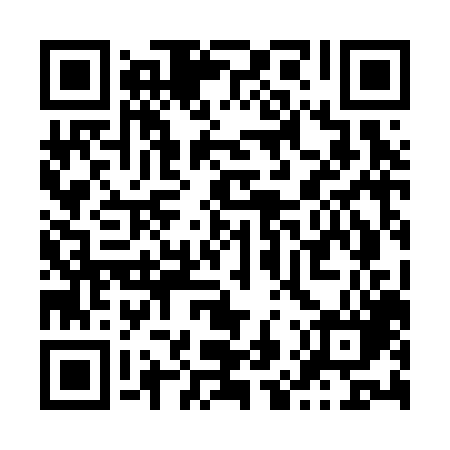 Prayer times for Ober-Voggenhof, GermanyWed 1 May 2024 - Fri 31 May 2024High Latitude Method: Angle Based RulePrayer Calculation Method: Muslim World LeagueAsar Calculation Method: ShafiPrayer times provided by https://www.salahtimes.comDateDayFajrSunriseDhuhrAsrMaghribIsha1Wed3:466:001:195:198:3810:432Thu3:445:591:195:208:3910:453Fri3:415:571:185:208:4110:484Sat3:385:551:185:218:4210:505Sun3:355:541:185:218:4410:536Mon3:325:521:185:228:4510:557Tue3:295:511:185:228:4610:588Wed3:265:491:185:238:4811:009Thu3:235:481:185:248:4911:0310Fri3:205:461:185:248:5111:0611Sat3:175:451:185:258:5211:0812Sun3:155:431:185:258:5311:1113Mon3:125:421:185:268:5511:1414Tue3:095:401:185:268:5611:1615Wed3:065:391:185:278:5811:1916Thu3:035:381:185:278:5911:2217Fri3:025:371:185:289:0011:2418Sat3:015:351:185:289:0111:2719Sun3:015:341:185:299:0311:2820Mon3:005:331:185:299:0411:2821Tue3:005:321:185:309:0511:2922Wed3:005:311:185:309:0611:2923Thu2:595:301:185:319:0811:3024Fri2:595:291:195:319:0911:3125Sat2:585:281:195:319:1011:3126Sun2:585:271:195:329:1111:3227Mon2:585:261:195:329:1211:3228Tue2:585:251:195:339:1311:3329Wed2:575:241:195:339:1411:3330Thu2:575:241:195:349:1511:3431Fri2:575:231:195:349:1611:34